      Итоги туристического слетасреди 6-х классовсреди 7-х классовсреди 8-х классовсреди 9-х классовсреди 10-х классов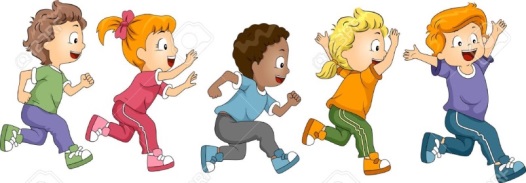 Класс«Забей больше»ДАРТС«Скалолазы»Полоса препятствий«Газы»Кол-вобалловместо6а4211210II6б132219I6в2133413III6г24443174Класс«Забей больше»ДАРТС«Скалолазы»Полоса препятствий«Газы»Кол-вобалловместо7а341441647б211239I7в3341213III7г123219IIКласс«Забей больше»ДАРТС«Скалолазы»Полоса препятствий«Газы»Кол-вобалловместо8а111115I8б1232210II8в3323314IIIКласс«Забей больше»ДАРТС«Скалолазы»Полоса препятствий«Газы»Кол-вобалловместо9а53135174-59б45224174-59в3424215III9г1231310I9l1135111IIКласс«Забей больше»ДАРТС«Скалолазы»Полоса препятствий«Газы»Кол-вобалловместо10 (1)212229II10 (2)121116I